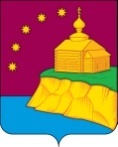 О внесении изменений в решениеСовета депутатов сельского поселения Малый Атлым от 12.02.2020 № 84«Об утверждении Правил благоустройства территории муниципального образованиясельское поселение Малый Атлым» В соответствии с Федеральным закономот 07.10.2022 № 396-ФЗ«О внесении изменений в статьи 3 и 13 Федерального закона «Об ответственном обращении с животными и о внесении изменений в отдельные законодательные акты Российской Федерации, в целях приведения нормативно-правовых актов в соответствие с действующим законодательством, Совет депутатов сельского поселения Малый Атлым РЕШИЛ:Внести в решение Совета депутатов сельского поселения Малый Атлым от 12.02.2020 № 84 «Об утверждении Правил благоустройства территории муниципального образования сельское поселение Малый Атлым» следующие изменения:1.1. Часть 4 Правил дополнить пунктом 4.23. следующего содержания:«При выгуле животного, за исключением собаки-проводника, сопровождающей инвалида по зрению, необходимо соблюдать следующие требования:1) исключать возможность свободного, неконтролируемого передвижения животного при пересечении проезжей части автомобильной дороги, в лифтах и помещениях общего пользования многоквартирных домов, во дворах таких домов, на детских и спортивных площадках;2) обеспечивать уборку продуктов жизнедеятельности животного в местах и на территориях общего пользования;3) не допускать выгул животного вне мест, разрешенных решением органа местного самоуправления для выгула животных, и соблюдать иные требования к его выгулу.4) Запрещается выгуливать собак на детских и спортивных площадках, на территориях больниц, образовательных учреждений и иных территорий общего пользования.        2. Решение вступает в силу после официального опубликования.             3. Опубликовать решение в официальном сетевом издании «Официальный сайт Октябрьского района» и разместить  на официальном сайте сельского поселения Малый Атлым.4. Контроль за исполнением решения возложить на заместителя главы сельского поселения Малый Атлым Винарь А.Е.Глава сельского поселения Малый Атлым	                        С.В.ДейнекоСОГЛАСОВАНО:И.о.Заместителя главы администрации поЖКХ, обеспечению жизнедеятельности и управлению муниципальным имуществом, заведующий отделом обеспечения жизнедеятельности и управлению муниципальным имуществом			К.М. НиколоваЗаместитель главы администрации по социальным и организационно-правовым вопросам,заведующий отделом правового обеспечения, муниципальной службы и социальной политики  			Т.Н. КомароваУказатель рассылки к проекту решения Совета депутатов сельского поселения Перегребное от ___ __________ 2022г. «О внесении изменений в решение Совета депутатов сельского поселения Перегребное16.06.2018 № 29 «Об утверждении Правил благоустройства территории муниципального образования сельское поселение Перегребное»Разослать:Администрация сельского поселения Перегребное – 1 экз.,Отдел правового обеспечения, муниципальной службы и социальной политики – 1 экз.,Финансово-экономический отдел – 1 экз.Главный специалист отделаобеспечения жизнедеятельности и управления муниципальным имуществом				К.М. НиколоваСОВЕТ ДЕПУТАТОВ СЕЛЬСКОГО ПОСЕЛЕНИЯ Малый АтлымОктябрьского района  Ханты-Мансийского автономного округа-ЮгрыРЕШЕНИЕСОВЕТ ДЕПУТАТОВ СЕЛЬСКОГО ПОСЕЛЕНИЯ Малый АтлымОктябрьского района  Ханты-Мансийского автономного округа-ЮгрыРЕШЕНИЕСОВЕТ ДЕПУТАТОВ СЕЛЬСКОГО ПОСЕЛЕНИЯ Малый АтлымОктябрьского района  Ханты-Мансийского автономного округа-ЮгрыРЕШЕНИЕСОВЕТ ДЕПУТАТОВ СЕЛЬСКОГО ПОСЕЛЕНИЯ Малый АтлымОктябрьского района  Ханты-Мансийского автономного округа-ЮгрыРЕШЕНИЕСОВЕТ ДЕПУТАТОВ СЕЛЬСКОГО ПОСЕЛЕНИЯ Малый АтлымОктябрьского района  Ханты-Мансийского автономного округа-ЮгрыРЕШЕНИЕСОВЕТ ДЕПУТАТОВ СЕЛЬСКОГО ПОСЕЛЕНИЯ Малый АтлымОктябрьского района  Ханты-Мансийского автономного округа-ЮгрыРЕШЕНИЕСОВЕТ ДЕПУТАТОВ СЕЛЬСКОГО ПОСЕЛЕНИЯ Малый АтлымОктябрьского района  Ханты-Мансийского автономного округа-ЮгрыРЕШЕНИЕСОВЕТ ДЕПУТАТОВ СЕЛЬСКОГО ПОСЕЛЕНИЯ Малый АтлымОктябрьского района  Ханты-Мансийского автономного округа-ЮгрыРЕШЕНИЕСОВЕТ ДЕПУТАТОВ СЕЛЬСКОГО ПОСЕЛЕНИЯ Малый АтлымОктябрьского района  Ханты-Мансийского автономного округа-ЮгрыРЕШЕНИЕСОВЕТ ДЕПУТАТОВ СЕЛЬСКОГО ПОСЕЛЕНИЯ Малый АтлымОктябрьского района  Ханты-Мансийского автономного округа-ЮгрыРЕШЕНИЕ«26»мая2023г.№210